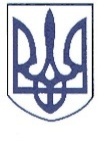 РЕШЕТИЛІВСЬКА МІСЬКА РАДА ПОЛТАВСЬКОЇ ОБЛАСТІ(четверта сесія сьомого скликання)РІШЕННЯ30 березня 2018 року                                                                    № 260-4-VII        Про внесення змін до рішення Решетилівської селищної ради сьомого скликання від 27.10.2016 року «Про надання дозволу на виготовлення технічної документації щодо встановлення (відновлення) меж земельної ділянки в натурі (на місцевості), проекту землеустрою щодо відводу земельної ділянки, звернення учасників АТО» (11 сесія)  Керуючись  Земельним  кодексом  України ,  Законом  України  «Про землеустрій», Законом України «Про оренду землі» та розглянувши заяву Тимофієва В.О., міська радаВИРІШИЛА:Внести зміни до рішення Решетилівської селищної ради сьомого скликання від 27.10.2016 року «Про надання дозволу на виготовлення технічної документації щодо встановлення (відновлення) меж земельної ділянки в натурі (на місцевості), проекту землеустрою щодо відводу земельної ділянки, звернення учасників АТО» (11 сесія), а саме: викласти пункт 8 даного рішення в такій редакції:«Дати дозвіл Тимофієву Віталію Олександровичу  на розроблення проекту землеустрою щодо відведення земельної  ділянки орієнтовним розміром 0,15 га для будівництва та обслуговування жилого будинку, господарських будівель і споруд  за адресою: с. Прокопівка.».          Секретар міської  ради                                                         О.А.Дядюнова